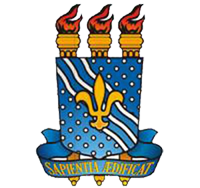 UNIVERSIDADE FEDERAL DA PARAÍBACENTRO DE CIÊNCIAS APLICADAS E EDUCAÇÃODEPARTAME     NTO DE LETRASCAMPUS IV – LITORAL NORTE – MAMANGUAPE ALUNA (O): XXXXXXXXXXXXXXXXXXXXMATRICULA - XXXXXXXXXXXE-MAIL: XXXXXXXXXXXXXXX@gmail.com RELATÓRIO DE ATIVIDADES – CONTEÚDOS CURRICULARES FLEXÍVEISMamanguape – PB 2017Eu, XXXXXXXXXXXXXXXXXXXXXXXXXXXX, aluno (a) graduando (a) do Curso de Letras - Habilitação em Língua Portuguesa, da Universidade Federal da Paraíba, de matrícula nº xxxxxxxxxxxxx e cursando o Xº período, venho por meio deste a fim de comprovação, mencionar informações em relação às atividades que foram realizadas no decorrer de xx anos e xx meses, no decurso da referida Graduação, nesta Universidade. Assim, seguem abaixo algumas atividades especificadas.  ATIVIDADES ACADÊMICAS DE ENSINO, PESQUISA E EXTENSÃO: Nesta área de atividades acadêmicas, participei de x projetos, sendo xx Projetos de Iniciação à Docência – PROLICEN, com carga horária de xx horas semanais, sendo xx como voluntária e xx como bolsista. Um com o Profº. Dr. xxxxxxxxxxxxxxxxxxxxxxx, e dois com a Profª Ms. xxxxxxxxxxxxxxxxxxxxxxxxxx. O primeiro de que participei foi o “ xxxxxxxxxxxxxxxxxxxxxxxxxxxxxxxxxxxx”, no qual atuei como voluntária, que foi concluído em xxxxxxxxxxx/xxxx, tendo duração de xx meses. No segundo, minha atuação foi como voluntária, com o título de “xxxxxxxxxxxxxxxxxxxxxxxx”, concluído em  xxxxxxxxx/xxxx, com duração de xx meses, e no ano seguinte, atuei como bolsista na renovação do mesmo projeto, com duração de xx meses e término em xxxxxxxxxx de xxxx. Meu quarto projeto foi de Pesquisa o PIVIC, durante o qual também atuei como voluntária, com o Profº Drº xxxxxxxxxxxxxxx, intitulado:  “xxxxxxxxxxxxxxxxxxxxxxxxxxxxxxxxxxxx”, que teve duração de xx ano, com término em xxxxxxxxxxxxxx de xxxx e por fim, fui monitora da disciplina de “xxxxxxxxxxxxxxxx” , durante o período Letivo de xxxx.x. Desse modo, afirmo que adquiri contribuições teóricas e pedagógicas para ajudar na minha formação acadêmica e profissional, e posso assim entender o universo da pesquisa interna, como também a pesquisa externa em sala de aula.PARTICIPAÇÕES EM EVENTOS – COM OU SEM APRESENTAÇÃO DE TRABALHOS( ESCREVER SOBRE A CONTRIBUIÇÃO DA PARTICIPAÇÃO EM EVENTOS PARA SUA FORMAÇÃO ACADÊMICA)Durante o período de Graduação em Letras, tive o privilégio de comparecer em alguns eventos como Seminários, Congressos e Encontros, e de participar tanto como ouvinte, quanto apresentando trabalhos..................................................................................................................................................................................................................................OUTRAS FORMAS DE PARTICIPAÇÃO ACADÊMICAMamanguape, xx de xxxxxxxxxx de 20xx________________________________Assinatura do Aluno / da AlunaTabela de acordo com o Anexo I da Resolução nº. 02/2013 do Colegiado do Curso de Licenciatura em Letras do CCAE, que regulamenta os Conteúdos Curriculares Flexíveis do referido Curso.Obs: Anexar a este Formulário, cópias os certificados e dos comprovantes das atividades realizadas.Conteúdos Complementares Flexíveis Definição de Créditos e Carga Horária por AtividadeConteúdos Complementares Flexíveis Definição de Créditos e Carga Horária por AtividadeConteúdos Complementares Flexíveis Definição de Créditos e Carga Horária por Atividade1. Atividades acadêmicas de ensino, pesquisa e extensão: 1. Atividades acadêmicas de ensino, pesquisa e extensão: 1. Atividades acadêmicas de ensino, pesquisa e extensão: TIPO DE ATIVIDADENº DE CRÉDITOSCRÉDITOS OBTIDOSParticipação em Projetos de Iniciação à Pesquisa ou à Docência (PIBIC, PIVIC, PROLICEN ou similares), com carga horária semanal de 20 horas2 créditos por semestreParticipação em Projetos de Iniciação à Pesquisa ou à Docência (PIBIC, PIVIC, PROLICEN ou similares), com carga horária semanal de 10 horas1 crédito por semestreParticipação em Extensão com carga horária semanal de 08 horas1 crédito por semestreParticipação em Extensão com carga horária semanal de 04 horas.0,5 crédito por semestreParticipação em Monitoria com carga horária semanal de 12 horas1,5 créditos por semestreParticipação em Monitoria com carga horária semanal de 06 horas0,7 crédito por semestre2. Atividades acadêmicas de produção intelectual: 2. Atividades acadêmicas de produção intelectual: 2. Atividades acadêmicas de produção intelectual: TIPO DE ATIVIDADENº DE CRÉDITOSCRÉDITOS OBTIDOSAutor de livro técnico-científico publicado na área acadêmica, com registro ISBN3 créditos por trabalhoAutor de obra literária com registro ISBN3 créditos por trabalhoLivro técnico-científico com mais de um autor publicado na área acadêmica, com registro ISBN2 créditos por trabalhoCapítulo de livro técnico-científico publicado na área acadêmica, com registro ISBN2 créditos por trabalhoArtigo técnico-científico publicado na área acadêmica em periódicos indexados internacionalmente2 créditos por trabalhoArtigo técnico-científico publicado na área acadêmica em periódicos de circulação nacional1,5 créditos por trabalhoResenha ou crítica literária publicadas na área acadêmica em periódicos especializados1,5 créditos por trabalhoPublicação em coletâneas de textos literários, com registro ISBN1 crédito por trabalhoTrabalhos completos publicados em anais de eventos internacionais1,5 crédito por trabalhoTrabalhos completos publicados em anais de eventos nacionais1 crédito por trabalhoResumos publicados em anais de eventos internacionais½ crédito por trabalhoResumos publicados em anais de eventos nacionais1/2 crédito por trabalhoArtigos, resenhas, críticas literárias ou outros textos publicados em revistas de divulgação científica, cultural ou de circulação nacional1/2 crédito por trabalhoApresentação de painel em evento técnico-científico1 crédito por trabalhoApresentação de sessão de comunicação em evento técnico-científico1,5 crédito por trabalhoParticipação como ouvinte em Seminários, Congressos, Encontros, Jornadas, Colóquios, Workshops½ crédito por eventoParticipação como organizador em Seminários, Congressos, Encontros, Jornadas, Colóquios, Workshops1 crédito por evento3. Atividades acadêmicas administrativas ou de representação: 3. Atividades acadêmicas administrativas ou de representação: 3. Atividades acadêmicas administrativas ou de representação: TIPO DE ATIVIDADENº DE CRÉDITOSCRÉDITOS OBTIDOSRepresentação do corpo discente no Colegiado do Curso de Letras2 créditos por anoRepresentação do corpo discente em Comissões do Curso de Letras (CIAC etc.) ou outros órgãos colegiados da UFPB1 crédito por anoRepresentação do corpo discente em Centros Acadêmicos1 crédito por anoRepresentação do corpo discente em Diretórios Acadêmicos1 crédito por ano4. Outras atividades:4. Outras atividades:4. Outras atividades:TIPO DE ATIVIDADENº DE CRÉDITOSCRÉDITOS OBTIDOSParticipação como aluno (a) regular em Curso de Extensão a partir de 60 horas (desde que obtida a aprovação do Colegiado do Curso)2 créditos por cursoDisciplinas cursadas não pertencentes ao elenco de disciplinas oferecidas no PPC do Curso de Letras (desde que submetidas à aprovação do Colegiado do Curso)2 créditos por disciplinaAtividades de estágio não obrigatório, de docência ou de tutoria, na área de Letras, e que não tenham sido aproveitadas para o Estágio Supervisionado Obrigatório, com no mínimo 10 horas semanais 1 crédito por semestreOrganização ou promoção de eventos culturais regionais ou nacionais01 crédito por eventoOrganização ou promoção de eventos culturais locais0,5 crédito por eventoTOTAL DE PONTOSMínimo necessário para Tópicos Especiais em Letras I4 créditos no totalMínimo necessário para Tópicos Especiais em Letras II4 créditos no totalDeclaro que as informações prestadas são verdadeiras.Estou ciente de que, para obtenção do Aproveitamento de Atividades Acadêmicas, é necessário atingir os créditos estipulados para cada disciplina de Tópicos Especiais em Letras. Data: ____/____/______Assinatura do Aluno/ da Aluna